                                                                                                                                      Проект!ОБЩИНА  КРИВОДОЛ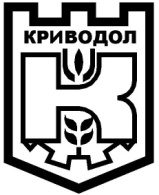 ОБЛАСТ  ВРАЦА3060 Криводол, ул.”Освобождение”№ 13, тел. 09117 / 25-45, 25-26, факс 09117/23-69,  e-mail: krivodol@dir.bgОДОБРИЛ:ПЕТЪР ДАНЧЕВКМЕТ ОБЩИНА КРИВОДОЛОБЩИНСКА ПРОГРАМА ЗА ЗАКРИЛА НА ДЕТЕТО - 2018г.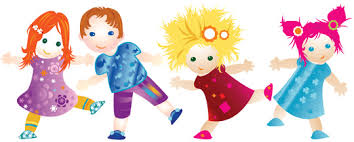 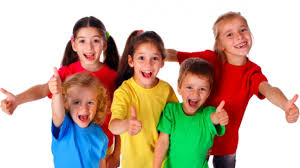 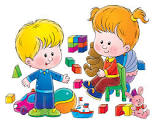 Съгласно чл.2 от Закона за закрила на детето - Дете по смисъла на този закон е всяко физическо лице до навършването на 18 години	Общинската програма за закрила на детето е разработена в съответствие с националните и международни стандарти -Конвенцията за правата на детето на ООН, Закон за закрила на детето, Национална програма за закрила на детето както и Стратегията за развитието на социалните услуги в Община Криводол.	Общинската програма документира волята и готовността на институциите в общината за повишаване качеството на живот на децата.Закрилата на детето се основава на следните принципи:зачитане и уважение на личността на детето;отглеждане на детето в семейна среда;осигуряване най-добрия интерес на детето;специална закрила на дете в риск;насърчаване на доброволното участие в дейностите по закрилата на детето;подбор на лицата, пряко ангажирани в дейностите по закрила на детето,съобразно техните личностни и социални качества и грижа за тяхната професионална квалификация;временен характер на ограничителните мерки;незабавност на действията по закрила на детето;грижа в съответствие с потребностите на детето;осигуряване развитието на дете с изявени дарби;насърчаване на отговорното родителство;подкрепа на семейството;превантивни мерки за сигурност и закрила на детето;контрол по ефективността на предприетите мерки.	Основни приоритети:НАМАЛЯВАНЕ НА ДЕТСКАТА БЕДНОСТ И СЪЗДАВАНЕ НА УСЛОВИЯ ЗА СОЦИАЛНО ВКЛЮЧВАНЕ НА ДЕЦАЗДРАВЕОПАЗВАНЕ И ПОДОБРЯВАНЕ ЗДРАВЕТО НА ДЕЦАТАОСИГУРЯВАНЕ НА РАВЕН ДОСТЪП ДО КАЧЕСТВЕНА ПРЕДУЧИЛИЩНА ПОДГОТОВКА И УЧИЛИЩНО ОБРАЗОВАНИЕ НА ВСИЧКИ ДЕЦАПОВИШАВАНЕ НА ЕФЕКТИВНОСТТА НА МЕРКИТЕ ЗА ЗАЩИТА НА ДЕЦАТА, ОТ ВСЯКАКВИ ФОРМИ НА ЗЛОУПОТРЕБИ, НАСИЛИЕ И ЕКСПЛОАТАЦИЯНАСЪРЧАВАНЕ УЧАСТИЕТО НА ДЕЦАТА В ПРОЦЕСИТЕ НА ВЗЕМАНЕ НА РЕШЕНИЯСПОРТ, КУЛТУРА, СВОБОДНО ВРЕМЕ И РАЗВИТИЕ НА СПОСОБНОСТИТЕ Н АДЕЦАТАИНФОРМАЦИОННО ОБЩЕСТВО, МЕДИЙНО ПРОСТРАНСТВОДейностите, включени в програмата са съобразени с потребностите за грижата за децата в Община Криводол и са предложени от широк кръг заинтересовани институции, работещи за осигуряване на израстването, развитието и безопасността на децата. Заложени са реално изпълними дейности, които да спомогнат за развитието на политиките за детето в отделните сектори и за постигане на по-ефективна защита и гаранции на основните права на децата от общината във всички сфери на обществения живот.Дияна Милетиева:                                                                                                        Нели Стоянова:Зам.Кмет община Криводол                                                                                        Директор ДСП-гр.ВрацаПредседател Комисия за дететоОбщинската програма за закрила на детето в Община Криводол за 2018 г. е приета от Общински съвет - Криводол на заседание, проведено на ………...2018 г. (Решение № ………..  по Протокол № ……../2018 г.)Използвани съкращения:ДСП – Дирекция Социално подпомаганеМКБППМН – Местна комисия за борба с противообществените прояви на малолетни и непълнолетниПриоритет 1:НАМАЛЯВАНЕ НА ДЕТСКАТА БЕДНОСТ И СЪЗДАВАНЕ НА УСЛОВИЯ ЗА СОЦИАЛНО ВКЛЮЧВАНЕ НА ДЕЦАПриоритет 1:НАМАЛЯВАНЕ НА ДЕТСКАТА БЕДНОСТ И СЪЗДАВАНЕ НА УСЛОВИЯ ЗА СОЦИАЛНО ВКЛЮЧВАНЕ НА ДЕЦАПриоритет 1:НАМАЛЯВАНЕ НА ДЕТСКАТА БЕДНОСТ И СЪЗДАВАНЕ НА УСЛОВИЯ ЗА СОЦИАЛНО ВКЛЮЧВАНЕ НА ДЕЦАПриоритет 1:НАМАЛЯВАНЕ НА ДЕТСКАТА БЕДНОСТ И СЪЗДАВАНЕ НА УСЛОВИЯ ЗА СОЦИАЛНО ВКЛЮЧВАНЕ НА ДЕЦАЦелиДейностиОтговорни институцииПредвидени финансови средства1.  Развитие на мерки в подкрепа на родителите при наличие на риск за изоставяне на детето1.Създаване на условия за повишаване на родителския капацитет и насърчаване на родителство. Чрез провеждане на групови и индивидуални консултации в Центъра към МКБППМН2. Осигуряване на подкрепа на нуждаещите се деца и семейства, на деца в риск чрез насочване и предоставяне на социални услуги в общността. Финансови и други помощи, професионално консултиране и ориентиране3. Провеждане на кампании и информационни срещи за популяризиране на приемната грижа на общинско ниво, подготовка на обучителни материали и обучение на приемни родители в рамките на проект „Приеми ме”Община Криводол, МКБППМН, читалища, Дирекция социално подпомагане-АСПВ рамките на бюджетаПриоритет 2: ЗДРАВЕОПАЗВАНЕ И ПОДОБРЯВАНЕ ЗДРАВЕТО НА ДЕЦАТАПриоритет 2: ЗДРАВЕОПАЗВАНЕ И ПОДОБРЯВАНЕ ЗДРАВЕТО НА ДЕЦАТАПриоритет 2: ЗДРАВЕОПАЗВАНЕ И ПОДОБРЯВАНЕ ЗДРАВЕТО НА ДЕЦАТАПриоритет 2: ЗДРАВЕОПАЗВАНЕ И ПОДОБРЯВАНЕ ЗДРАВЕТО НА ДЕЦАТА1. Намаляване на социално – значимите заболявания сред децата, чрез повишаване на здравната култура и информираността на подрастващите2.  Разширяване на здравното образование в училище с цел подготовка за отговорно сексуално поведение, предпазване от ХИВ/СПИН, болести предавани по полов път и злоупотреба с  наркотици.1. Провеждане на информационни кампании за здравословното хранене и начин на живот с цел разширяване на възможностите за обхващане на децата в програми и форми за здравно образование- провеждане на здравни беседи свързани с профилактиката и промоцията на здравето на децата и учениците.2.Прилагане на механизъм за пълно обхващане на децата в профилактични прегледи и имунизации, включително при децата от етническите малцинства.Стимулиране на посещения при личен лекар и специалист от бременни и родилки, както и от майки с деца от етнокултурните общности.Организиране на лектории за повишаване на сексуалната и здравна култура на учениците и младежите.3. Провеждане на кампании  по Национална програма за превенция на хроничните незаразни болести 2014-2020г. – кампания против тютюнопушенето; кампания за здравословното хранене и кампания за двигателната активност.4. Оптимизиране на дейността на училищното здравеопазване чрез иновативни подходи – провеждане на здравни беседи, прожектиране на филми и презентации с цел повишаване на информираността на децата.5. Профилактика на социално значими заболявания при децата и учениците.1.Провеждане на информационни кампании за повишаване на информираността на децата за разпространението на ХИВ/СПИН и употреба и злоупотреба с психоактивни веществаОПЛ ,Община Криводол, читалищаМКБППМНДетски градини и училища- медицински специалисти „Училищно здравеопазване”В рамките на бюджетаПриоритет 3:ОСИГУРЯВАНЕ НА РАВЕН ДОСТЪП ДО КАЧЕСТВЕНА ПРЕДУЧИЛИЩНА ПОДГОТОВКА И УЧИЛИЩНО ОБРАЗОВАНИЕ НА ВСИЧКИ ДЕЦАПриоритет 3:ОСИГУРЯВАНЕ НА РАВЕН ДОСТЪП ДО КАЧЕСТВЕНА ПРЕДУЧИЛИЩНА ПОДГОТОВКА И УЧИЛИЩНО ОБРАЗОВАНИЕ НА ВСИЧКИ ДЕЦАПриоритет 3:ОСИГУРЯВАНЕ НА РАВЕН ДОСТЪП ДО КАЧЕСТВЕНА ПРЕДУЧИЛИЩНА ПОДГОТОВКА И УЧИЛИЩНО ОБРАЗОВАНИЕ НА ВСИЧКИ ДЕЦАПриоритет 3:ОСИГУРЯВАНЕ НА РАВЕН ДОСТЪП ДО КАЧЕСТВЕНА ПРЕДУЧИЛИЩНА ПОДГОТОВКА И УЧИЛИЩНО ОБРАЗОВАНИЕ НА ВСИЧКИ ДЕЦА1. Осигуряване на пълен обхват на децата подлежащи на задължителна предучилищна и задължително училищно обучение.Интеграция на деца и ученици от етнически малцинства в образователната система.1. Развиване и обновяване на материалната и учебно-техническата база в училищата и детските градини за провеждане на съвременен образователен процес.2. Осигуряване на специализиран транспорт за деца в зависимост от възрастта им до средищните училища и детските градини.3. Осигуряване на столово хранене за децата от начален курс, целодневно обучение и пътуващите до средищните училища.4. Провеждане на кампании и полагане на специални грижи към необхванатите, отпадналите и застрашените от отпадане от образователната система деца.5. Овластяване и ангажиране на родителите за активно участие в училищния живот чрез създаване на родителски клубове, включването на родители от ромски произход в училищното настоятелство.6. Търсене на отговорност на родители, настойници и попечители, които не осигуряват присъствитето на децата си в детските градини и в училищата за времето, през което те подлежат на задължителна предучилищна подготовка или на задължително обучение.7. Осигуряване на равен достъп до обучение и образование на деца и ученици от етнически малцинства.8. Повишаване мотивацията на деца и ученици от етническите малцинства за включване в образователната система, чрез подходящи обучителни методи и работа с родителите.Община Криводол МКБППМНРъководствата на училищата и детските градиниКметовете на населените места, Дирекция Социално подпомагане, Детски градиниВ рамките на бюджетаПриоритет 4:ПОВИШАВАНЕ НА ЕФЕКТИВНОСТТА НА МЕРКИТЕ ЗА ЗАЩИТА НА ДЕЦАТА, ОТ ВСЯКАКВИ ФОРМИ НА ЗЛОУПОТРЕБИ, НАСИЛИЕ И ЕКСПЛОАТАЦИЯПриоритет 4:ПОВИШАВАНЕ НА ЕФЕКТИВНОСТТА НА МЕРКИТЕ ЗА ЗАЩИТА НА ДЕЦАТА, ОТ ВСЯКАКВИ ФОРМИ НА ЗЛОУПОТРЕБИ, НАСИЛИЕ И ЕКСПЛОАТАЦИЯПриоритет 4:ПОВИШАВАНЕ НА ЕФЕКТИВНОСТТА НА МЕРКИТЕ ЗА ЗАЩИТА НА ДЕЦАТА, ОТ ВСЯКАКВИ ФОРМИ НА ЗЛОУПОТРЕБИ, НАСИЛИЕ И ЕКСПЛОАТАЦИЯПриоритет 4:ПОВИШАВАНЕ НА ЕФЕКТИВНОСТТА НА МЕРКИТЕ ЗА ЗАЩИТА НА ДЕЦАТА, ОТ ВСЯКАКВИ ФОРМИ НА ЗЛОУПОТРЕБИ, НАСИЛИЕ И ЕКСПЛОАТАЦИЯ1.Повишаване на осведомеността на обществото, децата и на техните семейства относно правата на детето, насилието на деца.2.Осигуряване на правото на децата правонарушители на справедливо и законосъобразно отношение при зачитане на тяхното достойнство3.Подобряване на междуинституционалното взаймодействие за по-ефективно преодоляване на проблемите с противообществените прояви и защита правата на децатаНамаляване броя на децата жертви на ПТП1. Изпълнение на Националната стратегия за борба с наркотиците-информационна кампания във връзка със Световнияден за борба с наркотиците-разпространение на информационни брошури.2.Насилието в семейството-закрила, настаняване в кризисен център, съдебно производство. Ред и начин за прилагане на Закона за защита от домашно насилие-цели и последствия. Провеждане на беседи по училищата, запознаване с мерките които законите предвиждат. Запознаване на децата кои могат да се считат за насилници, как трябва да се предпазват, както и институциите които по закон могат да ги закрилят и представляват, мерките които могат да се приемат срещу насилника.3.Ден без насилие в нашето училище - дискусии и срещи по училища. 4.Разпространение на нагледни материали, презентации, тематични филми в училищата и детските градини за ранна превенция на насилието между и върху децата. 5.Разпространение и популяризиране на информационни материали в училищата за превенция на насилието между деца.1.Провеждане на индивидуално възпитателна работа и психологическо консултиране на деца, извършители на противообществени прояви.1.Участие на членовете на МКБППМН в родителски срещи по училищата и детските градини в община Криводол.2.Периодично провеждане на срещи с обществени възпитатели, класни ръководители, учители, отдели закрила на детето при възникване и решаване на проблемите на децата.3.Осигуряване на навременна консултативна и корекционно-възпитателна помощ при подаден сигнал от родители, учители и други при възникване на конфликт или казус по отношение на деца в риск или или извършители на противообществени прояви.4.Насочване на деца в риск или деца с противообществени прояви към Дирекция «Социалноподпомагане» и отдел «Закрила на детето» за предоставяне на мерки за социална закрила1.Информационни кампании за безопасно поведение на пешаходците и водачи на МПС и избягване на рисковите ситуации за ПТП-разпространение на брошури материали, мултимедийни презентации, беседи2.Провеждане на беседи  с деца от всички училища на територията на Община Криводол на тема „Безопасност на движението”.3. Организиране и провеждане на общинско състезание по „Безопасност на движението”.МКБППМН, РИО на МОНУчастък „Полиция” – Криводол, МКБППМН, училища, детски градини, читалищаВ рамките на бюджетаПриоритет 5:НАСЪРЧАВАНЕ УЧАСТИЕТО НА ДЕЦАТА В ПРОЦЕСИТЕ НА ВЗЕМАНЕ НА РЕШЕНИЯ.Приоритет 5:НАСЪРЧАВАНЕ УЧАСТИЕТО НА ДЕЦАТА В ПРОЦЕСИТЕ НА ВЗЕМАНЕ НА РЕШЕНИЯ.Приоритет 5:НАСЪРЧАВАНЕ УЧАСТИЕТО НА ДЕЦАТА В ПРОЦЕСИТЕ НА ВЗЕМАНЕ НА РЕШЕНИЯ.Приоритет 5:НАСЪРЧАВАНЕ УЧАСТИЕТО НА ДЕЦАТА В ПРОЦЕСИТЕ НА ВЗЕМАНЕ НА РЕШЕНИЯ.1. Повишаване на информираността на децата, гарантиране на правото им на мнение и участие в процесите на вземане на решения1.Организиране на лекции, беседи, обучения на децата по теми, свързани с насилието, последиците от извършени престъпления с цел превенция на детската престъпност и противообществените прояви, извършени от малолетни и непълнолетни.2.Разпространение и популяризиране на различни информационни материали в училищата за гарантиране правата на децата, пострадали от престъпления и на децата правонарушители.МКБППМН, ръководствата на училищата, Участък „Полиция” – Криводол, читалищаВ рамките на бюджетаПриоритет 6:СПОРТ, КУЛТУРА, СВОБОДНО ВРЕМЕ И РАЗВИТИЕ НА СПОСОБНОСТИТЕ Н АДЕЦАТАПриоритет 6:СПОРТ, КУЛТУРА, СВОБОДНО ВРЕМЕ И РАЗВИТИЕ НА СПОСОБНОСТИТЕ Н АДЕЦАТАПриоритет 6:СПОРТ, КУЛТУРА, СВОБОДНО ВРЕМЕ И РАЗВИТИЕ НА СПОСОБНОСТИТЕ Н АДЕЦАТАПриоритет 6:СПОРТ, КУЛТУРА, СВОБОДНО ВРЕМЕ И РАЗВИТИЕ НА СПОСОБНОСТИТЕ Н АДЕЦАТА1.Достъп на всички деца и на децата с увреждания до културни, спортни дейности и занимания1.Подобряване на достъпа на всички деца до културни дейности и дейности на свободното време.2.Достъп на всички деца до занимания в областта на културата-състави, кръжоци, клубове.3.Развитие на местно ниво на системата на между училищни и регионални състезания, конкурси и олимпиади.4.Включване на децата с увреждания в културни и други общественно значими инициативи на териториятана община Криводол.Община Криводол, МКБППМНчиталища, училища, детски градиниВ рамките на бюджетаПриоритет 7: ИНФОРМАЦИОННО ОБЩЕСТВО, МЕДИЙНО ПРОСТРАНСТВОПриоритет 7: ИНФОРМАЦИОННО ОБЩЕСТВО, МЕДИЙНО ПРОСТРАНСТВОПриоритет 7: ИНФОРМАЦИОННО ОБЩЕСТВО, МЕДИЙНО ПРОСТРАНСТВОПриоритет 7: ИНФОРМАЦИОННО ОБЩЕСТВО, МЕДИЙНО ПРОСТРАНСТВО1.Гарантиране правото на децата за защита на личността, достойнството и безопасността в медийното пространство1.Информиране на родителите, относно безопасната употреба на Интернет и възможностите за сигнализиране при злоупотреба-защита на личността, достойнството и безопасността на децата в интернет среда.2.Информационна кампания, насочена в посока популяризиране на специализираната електронна страница на Държавна агенция закрила на детето http://sacp.government.bg/bg/ и националната телефонна линия за деца 116 111.Община Криводол, МКБППМН, читалища, училища и детски градини